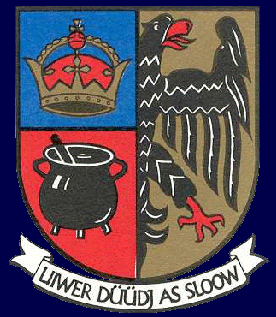 Der Nordfriesische Verein e. V.	lädt ein zur Kinder- und Jugendfreizeit	„Sommercamp 2016“vom 1. bis 5. August 2016in das Sportlerheim EngeGeschäftsstelle: Süderstraße 6, 25821 Bredstedt, Telefon 04671/60 24 152  Telefax 04671/60 24 162Geschäftszeiten Mo.- Di. und Do.-Fr. 09.00 bis 11.00 UhrInternet: www.nf-verein.de    E-Mail: nfverein@versanet.de      Bank: Nord-Ostsee Sparkasse (BLZ 217 500 00) Konto-Nr. 50633   IBAN: DE 77 2175 0000 0000 0506 33, BIC: NOLADE21 NOS -2-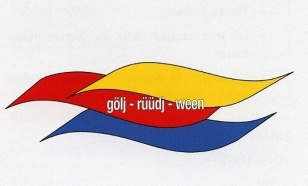 Kinder- und Jugendfreizeit 2016Liebe Kinder, liebe Eltern!Wir laden Friesenkinder von 8 bis 12 Jahren ein zum9. Sommercampvon Montag, 1. August bis Freitag, 5. August 2016in das Jugend- und Sportlerheim Enge.Wie in den vergangenen Jahren wollen wirEuch wieder ein buntes und fröhlichesProgramm bieten, aber wir wollen auchunsere friesische Sprache und Kultur pflegen.Anmeldungen für das Sommercamp nimmt dieGeschäftsstelle  des Nordfriesischen Vereins e. V.ab sofort entgegen.Meldeschluss ist der 17. Juli 2016. Für dasSchwimmen im Freibad Enge benötigen wir die indie Anmeldung eingefügte Einverständniserklärung.Deshalb bitte die Anmeldung in jedem Fall schriftlichabgeben.Der Kostenbeitrag für jedes Kind beträgt 60 Euro. Überweisung unter dem Kennwort „Sommercamp 2016“auf das Konto des Nordfriesischen Vereins (S. 1). Bittevorab kein Geld überweisen, sondern erst nachschriftlicher Bestätigung der Anmeldung.-3-ZeitplanDie Woche beginnt am 1.August und dann an jedem folgenden Tag  im Sportlerheim. Eltern werden gebeten, die Kinder bis 09.00 Uhr dorthin zu bringen und abends entsprechend dem Programm wieder abzuholen. Am Vormittag stehen Spiele, Musik und Singen und unsere friesische Sprache auf dem Programm.Das weitere Programm sieht dann wie folgt aus:Montag, 1.08.201613.30 Uhr Busfahrt nach Ballum/DK.14.30 bis 17.00 Uhr Fußballgolf.Ab 18.00 Uhr gemeinsames Grillen im Sportlerheim Enge.Dienstag, 2.08.201612.30 Uhr Abfahrt mit Bus nach Friedrichstadt.Ab 14.00 Uhr Stadtrundgang und Tretbootfahren.Rückkehr zum Sportlerheim voraussichtlich 19.30 Uhr.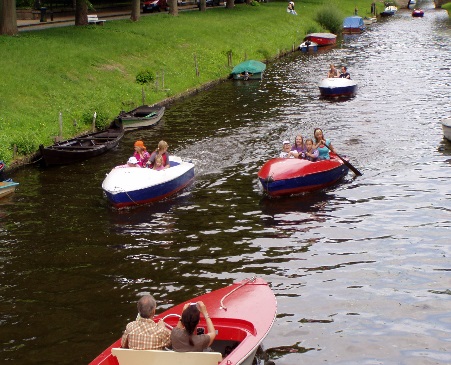 Mittwoch, 3.08.201609.00 bis 17.00 Uhr: Unser Friesentag in Enge. Wir bereiten die Abschlussveranstaltung vor.Donnerstag, 4.08.201612.00 Uhr Abfahrt nach Bad Segeberg.Besuch der Karl-May-Festspiele am Kalkberg.„Der Schatz im Silbersee“.Rückkehr nach Enge gegen 19.30 Uhr. Freitag, 5.08.2016Gemeinsame Vorbereitung der Abschlussveranstaltung.10.00 bis 12.00 Uhr Abschlussveranstaltung mit Bilderschauin der Turnhalle.